附件二              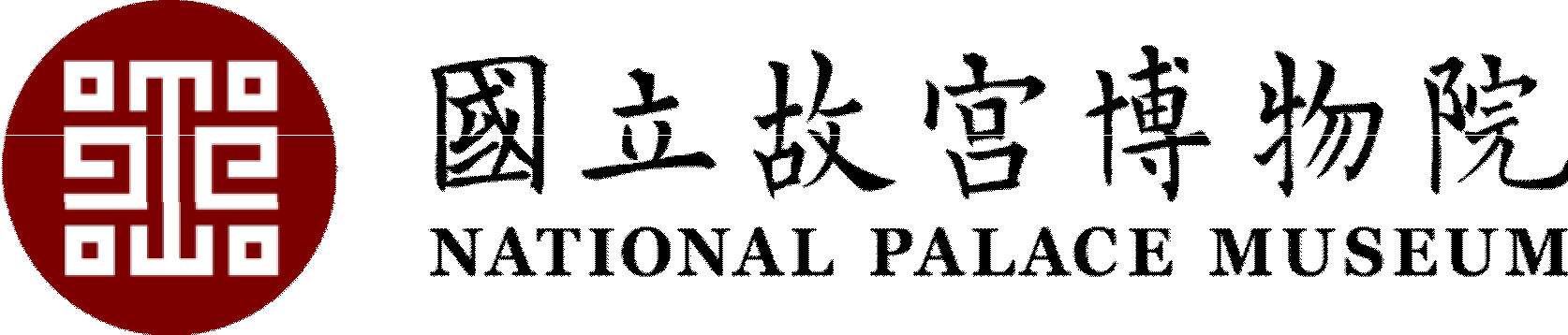 永續創藝—藝術即生活111年度「科技與藝術跨域STEAM教案設計暨教案徵選」教案說明資料教案名稱運用故宮院藏之文物1文物編號文物編號文物名稱運用故宮院藏之文物1文物解說文物解說運用故宮院藏之文物2文物編號文物編號文物名稱運用故宮院藏之文物2文物解說文物解說運用故宮院藏之文物3文物編號文物編號文物名稱運用故宮院藏之文物3文物解說文物解說教案類型□ AI教案□ STEAM教案□ 其他教案類□ AI教案□ STEAM教案□ 其他教案類發展形式發展形式□ 基礎推廣□ 深度陪伴□ 基礎推廣□ 深度陪伴□ 基礎推廣□ 深度陪伴適用年級 Ｋ○-Ｋ○ Ｋ○-Ｋ○教學時數 教學時數 共計 ○ 節課（約 ○ 分鐘）共計 ○ 節課（約 ○ 分鐘）共計 ○ 節課（約 ○ 分鐘）課程領域說明學科領域 :重大議題融入:學科領域 :重大議題融入:學科領域 :重大議題融入:學科領域 :重大議題融入:學科領域 :重大議題融入:學科領域 :重大議題融入:學科領域 :重大議題融入:課綱領域連結教學理念及目標說明教學理念：學習目標：教學理念：學習目標：教學理念：學習目標：教學理念：學習目標：教學理念：學習目標：教學理念：學習目標：教學理念：學習目標：使用科技技術說明（可複選）AI技術說明：STEAM技術說明：其他教育說明：AI技術說明：STEAM技術說明：其他教育說明：AI技術說明：STEAM技術說明：其他教育說明：AI技術說明：STEAM技術說明：其他教育說明：AI技術說明：STEAM技術說明：其他教育說明：AI技術說明：STEAM技術說明：其他教育說明：AI技術說明：STEAM技術說明：其他教育說明：使用教材列表（含軟硬體設備清單及手做材料等）硬體及軟體清單（含數量）硬體及軟體清單（含數量）硬體及軟體清單（含數量）硬體及軟體清單（含數量）材料包清單（含數量）材料包清單（含數量）材料包清單（含數量）使用教材列表（含軟硬體設備清單及手做材料等）硬體：軟體：硬體：軟體：硬體：軟體：硬體：軟體：教程進行介紹課程講義（可提供附件）教案成品、示意及外觀所使用之故宮學習資源資料(ex:故宮OPEN DATA、故宮線線上學校……)